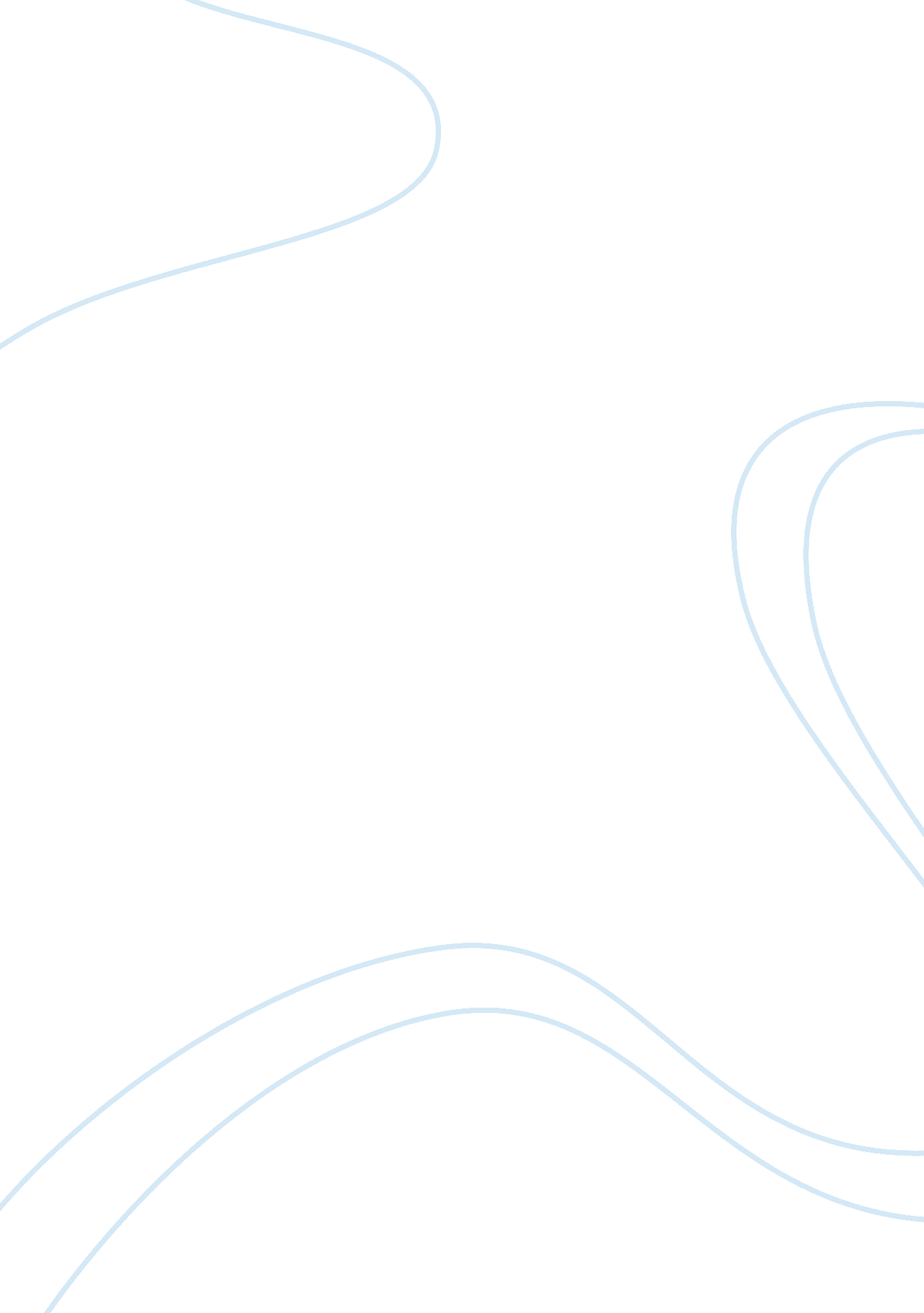 Shakespeare – romeo and juliet assignmentArt & Culture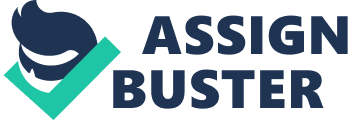 Cast by their grave beseeming ornaments, To wield old partisans, in hands as old, Cankered with peace, to part your cankered hate: If ever you disturb our streets again, Your lives shall pay the forfeit of the peace. For this time, all the rest depart away: You Caplet; shall go along with me: And, Montague, come you this afternoon, To know our further pleasure in this case, To old Free-town, our common judgment-place. Once more, on pain of death, all men depart Good morning The context Of Callus’s speech that have just performed is in Act 1, Scene 1, here Prince Callus intervenes a chaotic, hate-fuelled confrontation between the Capsules and Montague. In Elizabethan times, the Kings power or in this case the Prince who was the representative of the King, has the power and authority to enforce rules, maintain law and order. The extract communicates the theme authority, law, and order. The formality of my costume is of the uttermost, as the Prince is the highest in rank compared to everyone else in Romeo and Juliet. I used a crimson colored shirt to illustrate the authority, regal ranking, power and influences befitting a prince. The crimson color resembles the royal blood flowing within him, identifying him as the descendant of the monarch, which automatically endowed him with power and authority to command and give orders to other people. For my backdrop with the military men, I have symbolically demonstrated the Prince’s determination to put an end to hostile brawls, avoiding further destruction and deaths -?? upholding law, maintaining order and conserving peace. Shakespearean apparent use of imperative words and descriptive language reveals the prince’s authoritative power. To reach to the same tankards I have established an authoritative tone when critically reprimanding the two households. My heightened voice emphasized the anger felt by the prince, and at the same time pointed my finger at the people when issuing commands or accusations. To show that the prince is decisive, firm, and has class, I had stood there reciting the extract with power and anger resolutely. The pauses in between my delivery were used in effect to draw attention to what I had said, and it was when issuing an order and waiting for it to be carried out, pronouncing a death threat to the people or allowing them time to process what was just said. The prince ordering his subjects to ‘ Throw your micrometer’s weapons to the ground’ demonstrates his power as the only person who can influence the two houses to stop their feud through the use of imperial language and a commanding tone. His word choice of ‘ And hear the sentence of your moved Prince’ emotively influences his audience to take note of his anger and grief over the needless violence. His frustration was obvious when he noted that, ‘ Three civil brawls, (were) red’; through the alliteration he admonished the crowd, intending to instill common sense and restraint. 